Fick’s law for molecular diffusionConvectionEquimolar counterdiffusion in gasesIf A is diffusing in stagnant, nondiffusing B, Diffusion from a sphereDiffusion through a conduit of nonuniform cross-sectional areaSherwood number Equation for diffusion in liquidsDiffusion in solids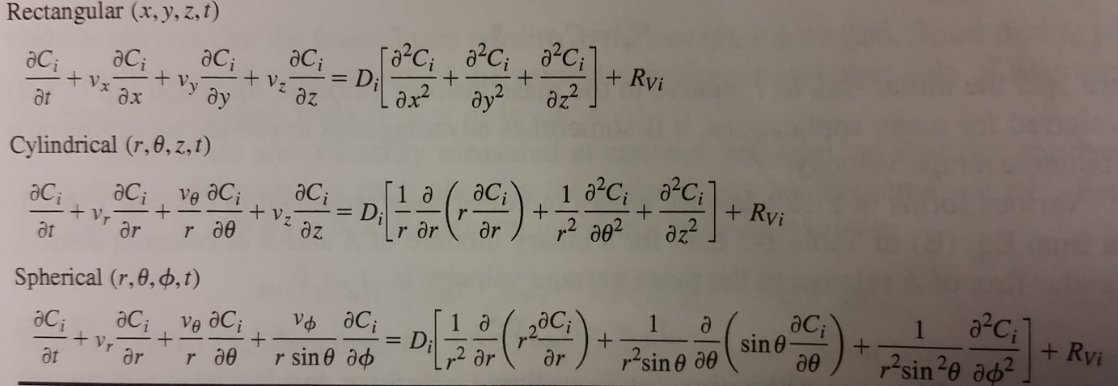 Initial conditions (IC)Boundary conditions (BC)Boundary conditions (BC)Different types of fluxesGeneral mole balance    Spherical coordinates (typical 1D transport) If dilute or if counterdiffusive      If no reaction, If steady state with reaction,      if steady state without reaction, Typical ICs,  t=0, Typical BCs,  r=R, Cartesian coordinates (can be any dimension) If dilute or if counterdiffusive     If no reaction, If steady state with reaction,      if steady state without reaction, Typical ICs,  t=0, Typical BCs,  z=something,  Cylindrical coordinates (can be 1D radial, or 2D axial) If no reaction, If steady state with reaction,      if steady state without reaction, Typical ICs,  t=0, Typical BCs,  z or r=something,  Equimolar counterdiffusion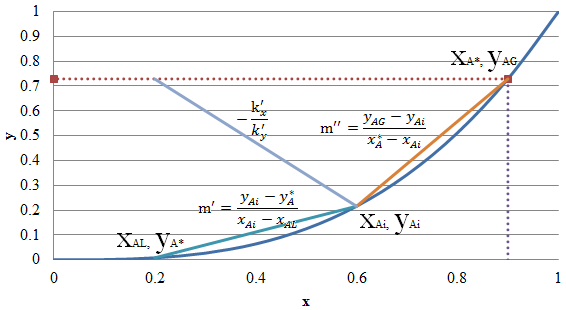 A diffusing through stagnant B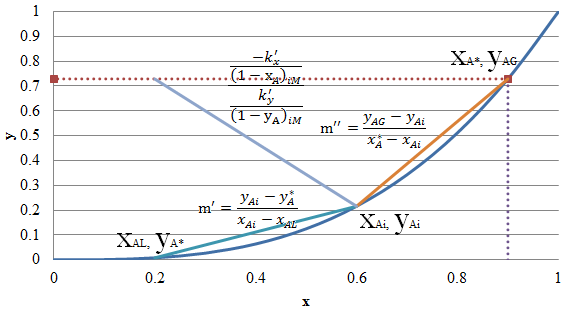 Plate absorption towers       Packed column  For stripping (transfer of solute from L to V)      For absorption (transfer of solute from V to L)     a is the interfacial area in m2 per m3 volume of packed section        S is the cross-sectional area of the tower.if diluteConcentrated solutions, stagnant BDilute solutionsVapor-liquid separation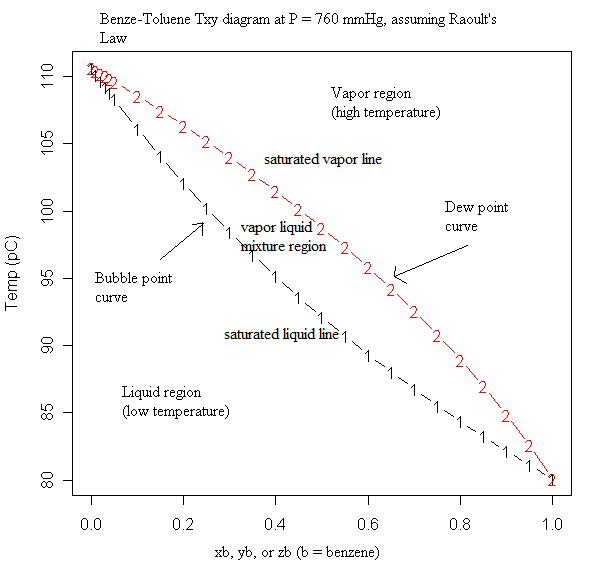 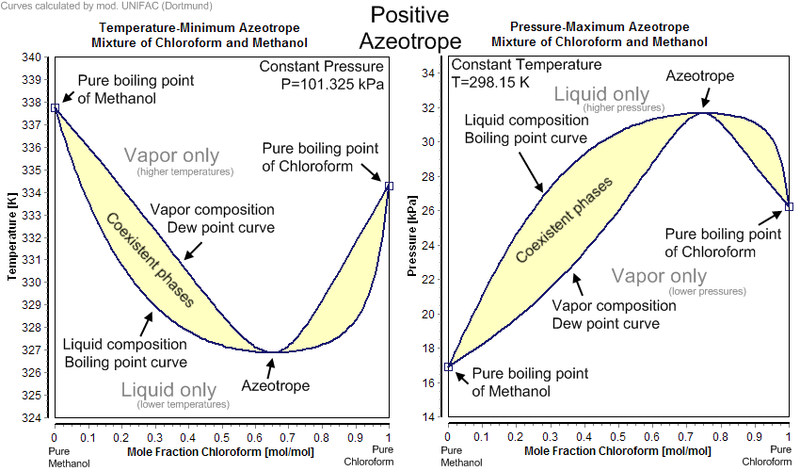 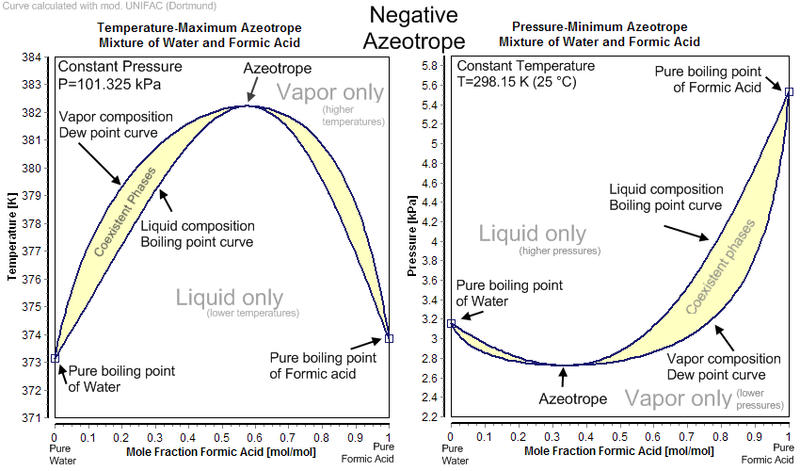 Relative volatility    Flash distillation Two lines intersect at a point, connect that point to xF, y=xF to form q lineLiquid-liquid and fluid-solid separationsEquilibrium relationships - 3 isotherms for adsorption  WashingAnalogous to stripping where U (underflows)  O (overflows)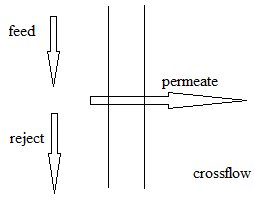 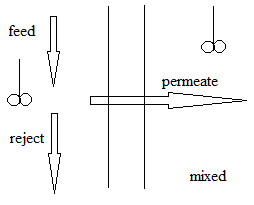 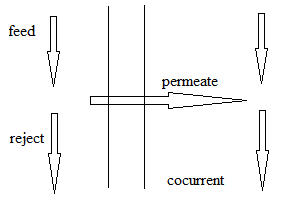 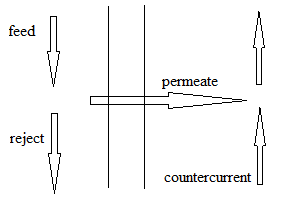 Liquid or solid mixtureGas mixtureHeat transferMass transferMass flux (kg/s/m^2)Molar flux (kg/s/m^2)Relative to fixed coordinatesRelative to molar average velocity vmRelative to mass average velocity vRelations between the fluxes aboveRelations between the fluxes aboveRelations between the fluxes aboveIf m’ small, gas phase controlling. If m’’ big, gas phase controlling. 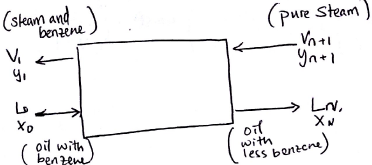 Stripping (transfer of solute from L to V)Absorption (transfer of solute from V to L)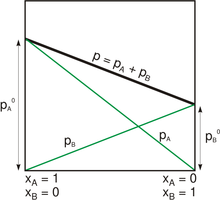 Raoult’s lawMcCabe-Thiele MethodEnriching sectionEnriching line will intersect y=x line at xD, y=xDDraw from xD, y=xD with the slope Stripping sectionEnriching line will intersect y=x line at xW, y=xWDraw from xD, y=xD with the slope 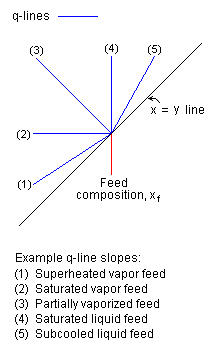 H- enthalpy of feed q line will intersect y=x line at xF, y=xFH at entrance condition > H at bubble point (and dew point), q < 0, slope < 1H at entrance condition = H at dew point, q = 0, slope = 0H at entrance condition < H at bubble point, 0<q<1, slope < 0H at entrance condition = H at bubble point q=1, slope = infiniteH at entrance condition < H at dew point, q>1, slope > 1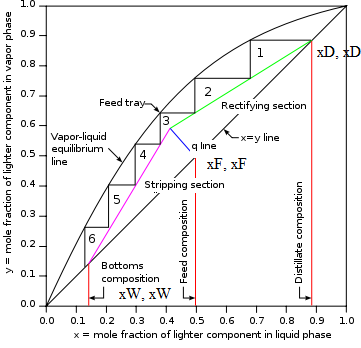 Reboiler is an equilibrium stage where there is both liquid and vapor leaving. Condenser is not because full condensation occurs.x’ and y' represent pinch point, where the number of stages required becomes infinite, . Typically want R = 1.2 Rm ~ 1.5 RmR = infinity, slope of the enriching section = 1Overall efficiency  Murphree tray efficiency   if the operating line is straight with slope m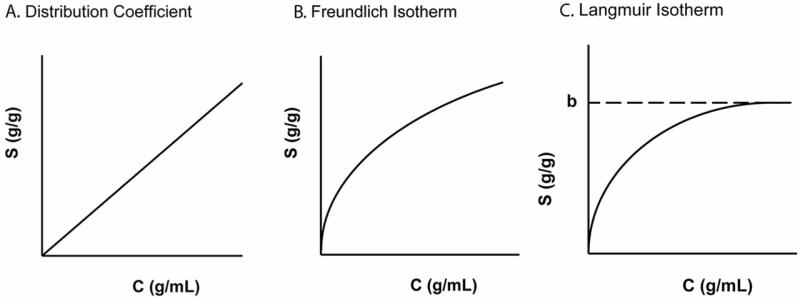 Freundlich is favorable, Langmuir is strongly favorable.Freundlich is favorable, Langmuir is strongly favorable.V1, x1←→L0, N0, y0, BV2, x2←→ L1, N1, y1, B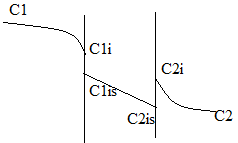 